Консультация для родителейАгрессивностьСтаршая группа                                                                          Воспитатели: Носагина И. А.                                                                                            Куликова О. Н.                                                                   г. Ярославль 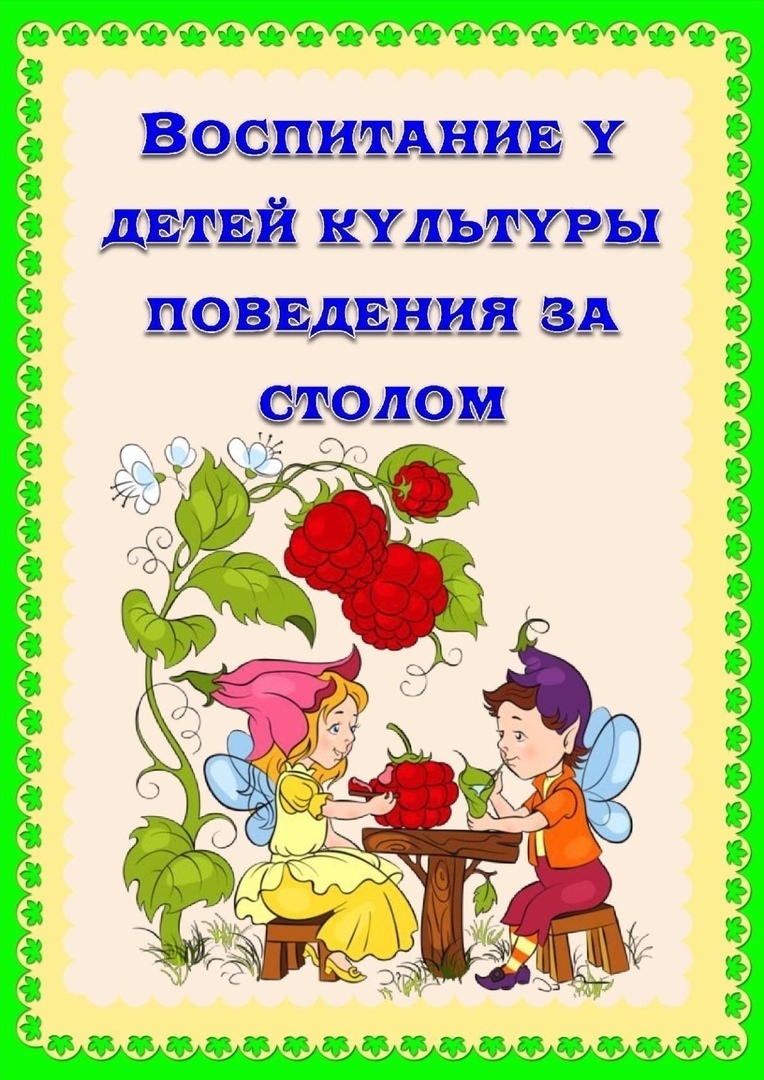 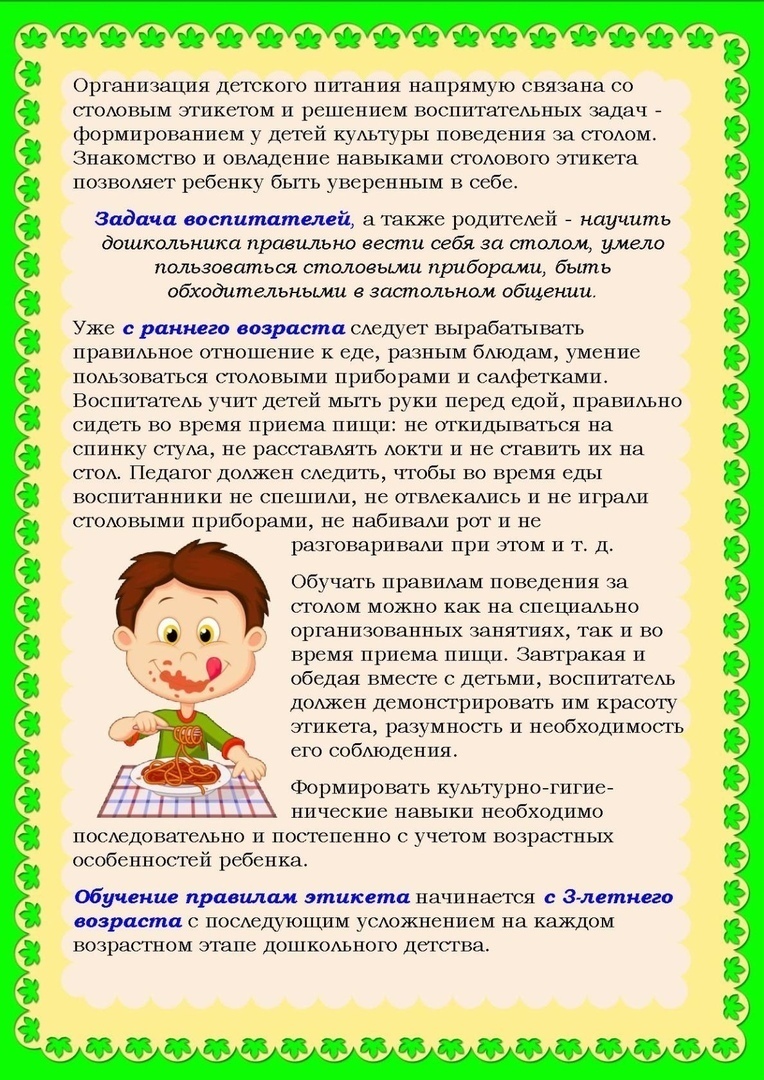 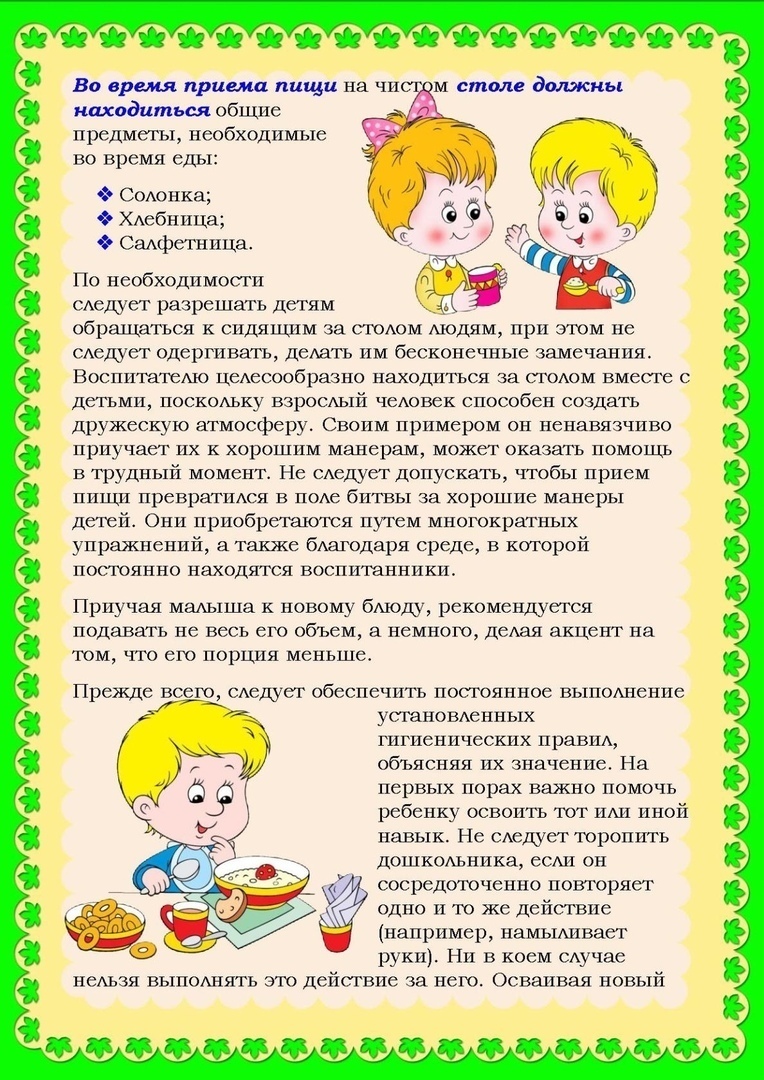 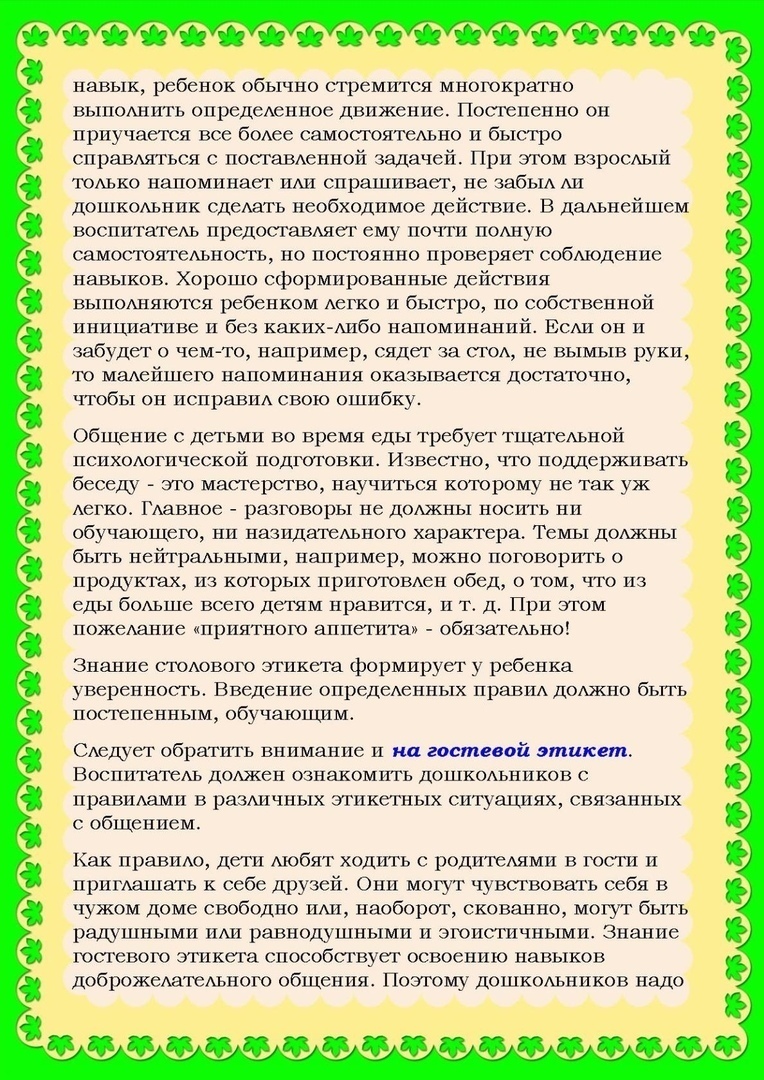 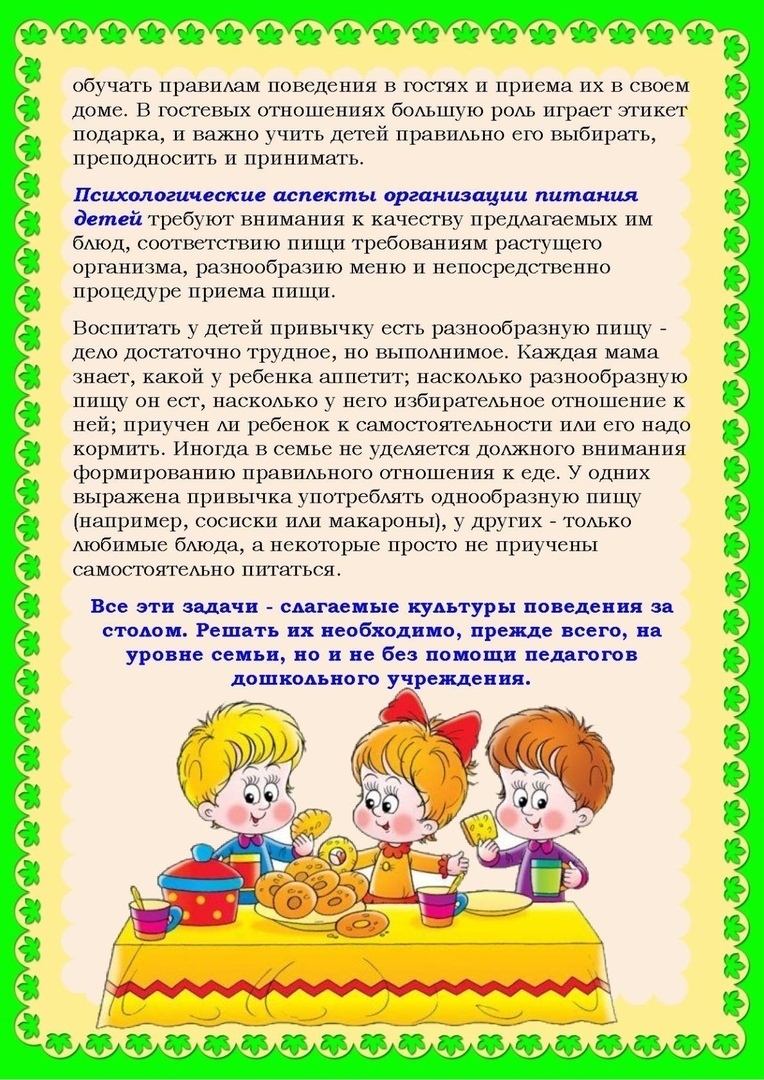 